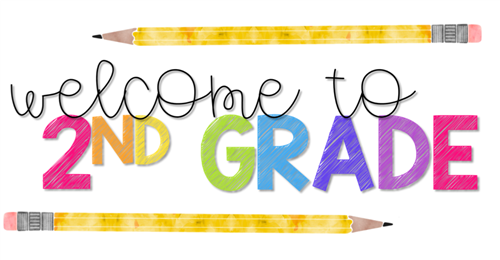 We are very excited to have your family joining us in second grade for the upcoming school year! As a second grade team we will work hard to provide the best learning opportunities for your child. Please look for  more information regarding expectations and procedures in late July.  Meet the 2nd Grade Team: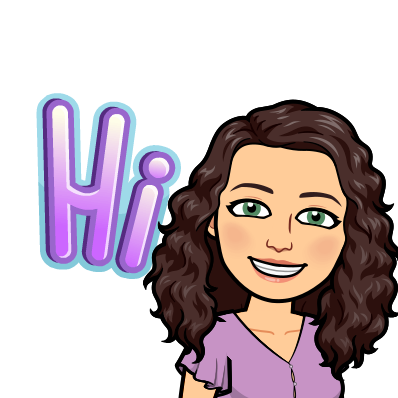 Ms. Sanchez - This will be Ms. Sanchez’s 20th year teaching 2nd grade.  She taught her first 3 years in Safford, AZ and the rest have been here at TVES.   She was born and raised in Clifton, Arizona, but has lived in Tucson for 16 years.  Ms. Sanchez has two daughters who attend TVES and TVHS and a German shepherd named Scout.  In her free time she enjoys visiting the White Mountains with her family, fishing, reading, and watching football (Go Dallas Cowboys).  Email: ssanchez@tanq.org  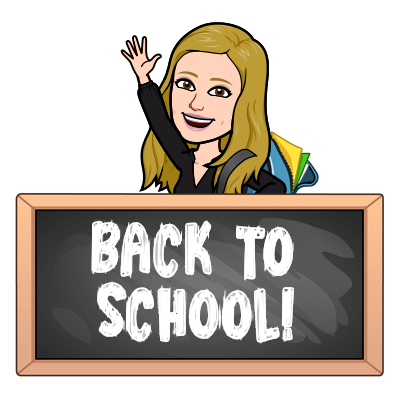 Mrs. Roh - This will be Mrs. Roh’s 26th year as a teacher.  She has been teaching at TVES since 2009.  Over the years, she has taught kindergarten through 3rd grade with the majority of her years in 2nd grade (her favorite grade).  Her favorite subject to teach is math.  She is married and has two daughters who graduated from TVHS.  Mrs. Roh volunteers for AZ Cattle Dog Rescue and has three cattle dogs of her own, as well as her bearded dragon. In her free time, she enjoys reading, hiking, and spending time with her family in Cholla Bay, MX. Email: kroh@tanq.orgMs. Harris -  This will be Ms. Harris’ 10th year teaching second grade and second year here at TVES. Ms. Harris relocated to Tucson from Portland, Oregon in July 2021. Prior to Tucson, she had lived in Oregon her whole life, including her time in college at the University of Oregon (Go Ducks!). Ms. Harris has five younger siblings, two brothers and triplet sisters. In her free time she enjoys spending time with her fiance, trying news places around town  and  watching sports! Email: aharris@tanq.org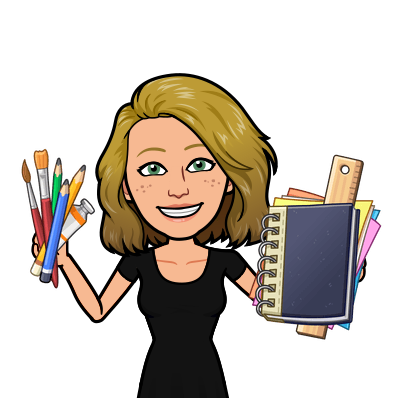 Sra. Vega - This will be Señora Vega’s 21st year teaching and 14th year teaching here at TVES. During this time she has taught Spanish, 4th grade and 6th grade. Prior to teaching at TVES, Sra. Vega spent 3 years teaching second grade.  Sra. Vega is originally from Tucson and went to the University of Arizona right out of high school. Sra. Vega is married with three daughters- Mia, Toni Rose, and Frankie.  They are older so you may see them around campus helping when they aren’t busy working or attending the UofA.  Sra. Vega loves to play both indoor and outdoor games, and she loves to infuse music into everything-Be ready to salsa! Email: jvega@tanq.org  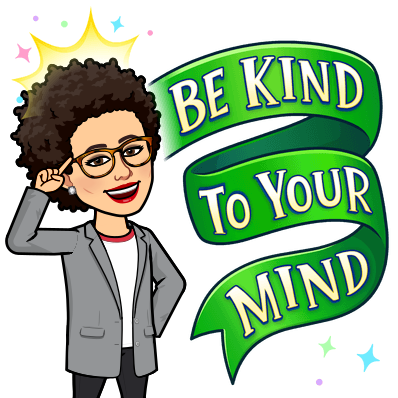 The most important thing that you need to know about us is that we love being  second grade teachers and our number one priority this year is to help your child succeed. We look forward to making this year your child’s BEST year!-TVES 2nd Grade TeamShelley Sanchez, Kim Roh,  Ali Harris and Joanna VegaSecond Grade Supply List 2022-2023*Please DO NOT label supplies unless noted.24 sharpened Ticonderoga pencils                 3 sturdy plastic folders - Green, Yellow, Blue1 children’s FISKARS scissors8 Elmer’s glue sticks1 box of markers1 box of colored pencils 1 box of 24 Crayola crayons or Twistables1 watercolors4 highlighters (at least 2 different colors)4 large erasers1 over-ear headphones (no earbuds) → Send in a ziplock bag with name on it3 reams of white paper (20lb) or $10 to PTG1 pkg. dry erase markers (please no neon colors)1 large pencil box (for supplies including markers, crayons and colored pencils to fit in) → Please label1 backpack (no wheels)Students last name A-F     1 box Ziploc Sandwich Bags               Students last name G-L   1 container of Clorox wipesStudents last name M-R  1 lg. bottle of hand sanitizer             	Students last name S-Z1 Box Gallon Ziploc Bags (preferable with sliders)